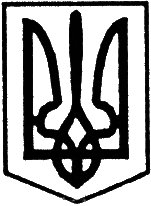 УКРАЇНАУльяновська районна радаКіровоградської області  друга  сесія Сьомого скликанняР і ш е н н я                                                                        від   “18”  грудня  2015 року	                                                    №20м. Ульяновка Про План роботи Ульяновської районної ради  на 2016 рікНа підставі статті 43 Закону України “Про місцеве самоврядування в Україні”, враховуючи рекомендації постійних комісій з питань депутатської діяльності і етики, законності, правопорядку, охорони прав, свобод і законних інтересів громадян, з питань агропромислового комплексу, регулювання земельних відносин та охорони навколишнього природного середовища  та з питань освіти, охорони здоров’я, культури, фізкультури і спорту, обслуговування і соціального захисту населення,                                                   районна радаВИРІШИЛА:1. Затвердити План роботи Ульяновської районної ради на 2016 рік (додається).Голова районної ради                                                        І.КРИМСЬКИЙ        Затверджено   рішенням Ульяновської   районної ради    від “18” грудня 2015 року № 20ПЛАН РОБОТИ Ульяновської районної ради на 2016 рікІ. Пленарні засідання№п/пПитанняХто вносить питанняІ кварталІ кварталІ квартал1.Про комплексну програму підтримки учасників антитерористичної операції та членів їх сімей, громадян, які переміщуються з тимчасовою окупованої території на 2016-2017 роки.Готує: Управління соціального захисту населення райдержадміністрації.Голова райдержадміністрації2.Про звіт про виконання бюджету району за 2015 рік.Готує: Фінансове  управління райдержадміністрації.Голова райдержадміністрації3.Про звіт про використання коштів резервного фонду районного бюджету за 2015 рік.Готує: Фінансове  управління райдержадміністрації.Голова райдержадміністрації4.Про оптимізацію ліжкового фонду Ульяновської районної центральної лікарні.Готує: Ульяновська районна центральна лікарня.Голова райдержадміністрації5.Про внесення змін до рішення районної ради “Про районний бюджет на 2016 рік”.Готує: Фінансове управління райдержадміністрації.Голова райдержадміністрації                                                      ІІ квартал                                                      ІІ квартал                                                      ІІ квартал1.Про стан реалізації районною державною адміністрацією делегованих районною радою повноважень щодо соціально-економічного розвитку району.Готують: Управління та відділи райдержадміністрації.Голова райдержадміністрації2.Звіт про виконання бюджету району за І квартал 2016 р. Готує: Фінансове  управління райдержадміністрації.Голова райдержадміністрації                                            ІІІ квартал                                            ІІІ квартал                                            ІІІ квартал1.Про звіт про виконання бюджету району за І півріччя 2016 р. Готує: Фінансове  управління райдержадміністрації.Голова райдержадміністрації2.Про підготовку господарського комплексу району до роботи в осінньо-зимовий період 2016-2017 роки.Готує: Відділ регіонального розвитку, містобудування та архітектури райдержадміністрації.  Голова райдержадміністрації3.  Про хід та результати виконання заходів програми «Репродуктивне здоров’я населення Ульяновського району на 2016-2019 роки».   Готує: Ульяновська центральна районна лікарня.            Голова райдержадміністрації4.Про районну програму виставково-ярмаркових заходів та презентація Ульяновського району на 2017 рік.Готує: Управління агропромислового розвитку райдержадміністрації.Голова райдержадміністрації5.Про стан законності заходи щодо її зміцнення та результати діяльності прокуратури району з І півріччя 2016 рокуГотує: Ульяновська районна радаГолова районної ради                                            ІV квартал                                            ІV квартал                                            ІV квартал1.Про передачу в оренду житлового приміщення працівникам Ульяновської центральної районної лікарні.Готує: Ульяновська центральна районна лікарня.   Голова райдержадміністрації2.Про списання основних засобів Ульяновської центральної районної лікарні.Готує: Ульяновська центральна районна лікарня.Голова райдержадміністрації3.Про затвердження плану фінансування районних програм на 2017 рік.Готує: Ульяновська центральна районна лікарня.Голова райдержадміністрації4.Про районний бюджет на 2017 рік.Готує: Фінансове управління райдержадміністрації.Голова райдержадміністрації5.Про звіт голови районної ради.Готує: виконавчий апарат Ульяновської районної ради.Голова райради6. Про регіональну програму розвитку малого і середнього підприємництва в Ульяновському районі на 2016-2020 роки.   Готують: Управління та відділи райдержадміністрації.Голова райдержадміністрації 7.Про стан законності заходи щодо її зміцнення та результати діяльності прокуратури району з ІІ півріччя 2016 рокуГотує: Ульяновська районна радаГолова районної ради8Про програму фінансової підтримки  діяльності районної організації ветеранів України на 2017 роки.Готує: Управління соціального захисту населення райдержадміністрації. Голова райдержадміністраціїІІ. Засідання постійних комісійІІ. Засідання постійних комісійІІ. Засідання постійних комісійВідповідно до планів роботи комісій.Готують: Голови постійних комісій, виконавчий апарат районної ради.Відповідно до планів роботи комісій.Готують: Голови постійних комісій, виконавчий апарат районної ради.Відповідно до планів роботи комісій.Готують: Голови постійних комісій, виконавчий апарат районної ради.ІІІ. Навчання депутатівІІІ. Навчання депутатівІІІ. Навчання депутатівЩоквартально проводити  „День депутата” .Щоквартально проводити  „День депутата” .Щоквартально проводити  „День депутата” .